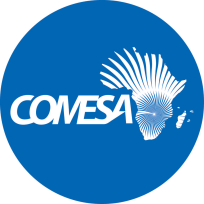   Distr.							        RESTRICTED							       CS/ADM/SC/XXII/1/INFOOctober 2019							      Original:  ENGLISHCOMMON MARKET FOR EASTERNAND Twenty Second Meeting of the Sub-Committee on Audit and Budgetary Matters Lusaka, Zambia28 October – 1 November 2019ORGANISATION OF WORK19(CK)-nmnVENUE: LUSAKA, ZAMBIA28 OCTOBER 2019 - MONDAY08.30 hours	-	Registration 09:00 hours	-	Introductory Remarks by the Secretary General 09:30 hours	-	Adoption of the Agenda and Organisation of Work (Agenda item 1)09:45 hours 	-	Implementation of Previous Council Decisions (Administrative andBudgetary Matters (Agenda items 2) Implementation of Select Committee Report on External Audit Findings11:00 hours	-	TEA BREAK11:30 hours	-	Continuation of Agenda item 2		(2.1.1)	Staff Revolving FundAbsorbed Professionals and General Service Category StaffCOMESA Programmes’ Benefits to Member States 13.00 hours	-	LUNCH BREAK14:00 hours   -         Continuation of Agenda item 2COMESA Secretariat Capacity Building PlanStaff Medical SchemeGroup Personal Accident 16:00 hours	-	TEA BREAK16:15 hours	-	2017 Audited financial statements – COMESA Secretariat (Agenda Item3)Member States FundsGrants Funds29 OCTOBER 2019 - TUESDAY08:30 hours	-	2018 Audited Financial Statements – COMESA Secretariat and Institutions		(Agenda Item 4) Member States FundsGrants Funds11.00 hours	-	TEA BREAK11.30 hours	-	2019 Six months’ Performance: Work Programme and Budget Utilisation(Agenda items 5)(5.1) COMESA Secretariat (5.2) COMESA Court of Justice(5.3) Africa Leather and Leather Products Institute			(5.4) COMESA Competition Commission			(5.5) COMESA Regional Investment Agency 			(5.6) Federation of National Associations of Women in Business in			        Eastern and Southern Africa		(5.7) COMESA Competition Commission13.00 hours	-	LUNCH BREAK14.00 hours	-	2020 Assessed Contribution Ratios (Agenda item 6)2020 Work Programme and Budget Estimates (Agenda item 7) (7.1) 	COMESA Secretariat 			(7.2)	COMESA Court of Justice			(7.3)	Africa Leather and Leather Products Institute			(7.4)    Regional Investment Agency16.00 hours	-	TEA BREAK16:15 hours-	     Continuation of Agenda item 7			(7.5)    Federation of National Associations of Women in Business in			            Eastern and Southern Africa(7.6)	COMESA Competition Commission30 OCTOBER 2019 - WEDNESDAY08.30 hours	-	External Audit Framework (Agenda item 8)		(8.1) Report on External Audit Instruments from Auditors General		(8.2) Report on the Preservation of the Nine Pillar Status of COMESA11.00 hours	-	TEA BREAK11:30 hours	-	Internal Audit Matters (Agenda item 9)2019 Consolidated Internal Audit Report2010 Internal Audit Workplan2019/2020 Report on the Utilization of CCC’s Merger Fees13.00 hours	-	LUNCH BREAK14:30 hours	-           Continuation of Agenda item 9Implementation of the Auditors General Recommendation arising from the Report on the audit of Secretariat’s Reserves16.00 hours	-	TEA BREAK16:30 hours	-	(9.5) Report on the Status of Implementation of Council decisions on 		        Administrative and Budgetary Matters, for the period 2016 – 2019Consideration of the job description of the IT Internal AuditorUpdate on CVTFS – Implementation of Council decisions (Agenda Item 10)31 OCTOBER, 2019 - THURSDAY08:30 hours	-	Report writing and translation11.00 hours	-	TEA BREAK13.00 hours	-	LUNCH BREAK14:00 hours 	-	Report writing and translation1 NOVEMBER, 2019 – FRIDAY09:30 hours	-	Adoption of the Report